ROSE PARK PTSO 2019-2020 “Invest In Your Child” Campaign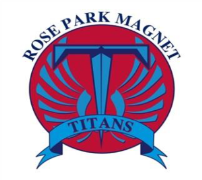 Dear Rose Park Families,We are so proud of Rose Park Middle Magnet, which was chosen to be a lead school in the STEAM (Science, Technology, Engineering, Arts, and Math) for MNPS. As our school continues to blaze pathways for success, the Rose Park PTSO is here to support our teachers and our children every step of the way. Together, we form a strong community that will help our children thrive.We’re writing today to ask for your support in helping make our Rose Park community even stronger. The Invest Campaign is the main source of funding for the PTSO.  We’re asking every family to give what you can within your budget.  All donations are welcome. Our goal is to raise $13,000 and 50% family participation.You can make a difference!  With your investment, we’ll be able to:Increase our support of after-school clubs including TSA, and DramaEnhance our teacher appreciation effortsExpand family social events such as Pi night and Spring FestIn the past two years with Invest funds the PTSO has bought picnic tables and microwaves for the cafeteria. Helped pay for Evrits and Freckle programs which support teachers, students, administration and Rose Park families.Please make a gift today and help us meet our goal by the September 25 deadline! All Invest Campaign donations are tax deductible.  Sincerely,Leslie Spence, Invest Chair  Barry Barlow, PTSO PresidentROSE PARK PTSO 2019-2020 “Invest In Your Child” CampaignDonate with PayPal or credit card: http://www.myvlink.org/roseparkmagnet/Or Return this form to the PTSO LOCK BOX in the main office. Please Include email and phone#Parent’s or Donor’s Name: Address:Email & Phone:Child’s or Children’s name(s):Grade(s):Homeroom teacher(s):I will support my Rose Park Titan:$20$50 ($1 per week)$100 ($2 per week)$200 ($4 per week)Other (all amounts are welcome!)		My company has a matching-gift program. Please contact me.I have a family member who may be interested in giving to Rose Park PTSO.I am unable to donate at this time, but I have time to share with the PTSO.Please make checks payable to “Rose Park PTSO” and place cash in a sealed envelope.Please send this form with your donation so we can provide a tax deduction form and send a thank you.MORE GOOD REASONS TO INVESTEvery child who submits an Invest form by September 30 gets a free-NO SSA Day!  (Date TBD)The homeroom classes with the highest response rate in each grade will get a pizza party!